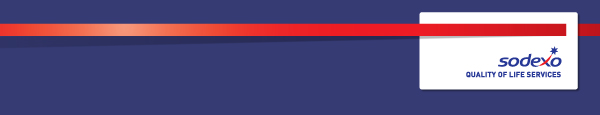 Function:Function:Function:Function:Schools Schools Schools Schools Schools Schools Schools Schools Schools Job:  Job:  Job:  Job:  Café Supervisor Café Supervisor Café Supervisor Café Supervisor Café Supervisor Café Supervisor Café Supervisor Café Supervisor Café Supervisor Position:  Position:  Position:  Position:  Crypt Supervisor Crypt Supervisor Crypt Supervisor Crypt Supervisor Crypt Supervisor Crypt Supervisor Crypt Supervisor Crypt Supervisor Crypt Supervisor Job holder:Job holder:Job holder:Job holder:Date (in job since):Date (in job since):Date (in job since):Date (in job since):Immediate manager 
(N+1 Job title and name):Immediate manager 
(N+1 Job title and name):Immediate manager 
(N+1 Job title and name):Immediate manager 
(N+1 Job title and name):Trevor Phillips - Catering Manager – Clifton College Trevor Phillips - Catering Manager – Clifton College Trevor Phillips - Catering Manager – Clifton College Trevor Phillips - Catering Manager – Clifton College Trevor Phillips - Catering Manager – Clifton College Trevor Phillips - Catering Manager – Clifton College Trevor Phillips - Catering Manager – Clifton College Trevor Phillips - Catering Manager – Clifton College Trevor Phillips - Catering Manager – Clifton College Additional reporting line to:Additional reporting line to:Additional reporting line to:Additional reporting line to:Simon George – Assistant Catering Manager Simon George – Assistant Catering Manager Simon George – Assistant Catering Manager Simon George – Assistant Catering Manager Simon George – Assistant Catering Manager Simon George – Assistant Catering Manager Simon George – Assistant Catering Manager Simon George – Assistant Catering Manager Simon George – Assistant Catering Manager Position location:Position location:Position location:Position location:Clifton College Clifton College Clifton College Clifton College Clifton College Clifton College Clifton College Clifton College Clifton College 1.  Purpose of the Job – State concisely the aim of the job.  1.  Purpose of the Job – State concisely the aim of the job.  1.  Purpose of the Job – State concisely the aim of the job.  1.  Purpose of the Job – State concisely the aim of the job.  1.  Purpose of the Job – State concisely the aim of the job.  1.  Purpose of the Job – State concisely the aim of the job.  1.  Purpose of the Job – State concisely the aim of the job.  1.  Purpose of the Job – State concisely the aim of the job.  1.  Purpose of the Job – State concisely the aim of the job.  1.  Purpose of the Job – State concisely the aim of the job.  1.  Purpose of the Job – State concisely the aim of the job.  1.  Purpose of the Job – State concisely the aim of the job.  1.  Purpose of the Job – State concisely the aim of the job.  Overseeing the smooth running of the Crypt Café bar plus assisting with retail functions throughout the campusOverseeing the smooth running of the Crypt Café bar plus assisting with retail functions throughout the campusOverseeing the smooth running of the Crypt Café bar plus assisting with retail functions throughout the campusOverseeing the smooth running of the Crypt Café bar plus assisting with retail functions throughout the campusOverseeing the smooth running of the Crypt Café bar plus assisting with retail functions throughout the campusOverseeing the smooth running of the Crypt Café bar plus assisting with retail functions throughout the campusOverseeing the smooth running of the Crypt Café bar plus assisting with retail functions throughout the campusOverseeing the smooth running of the Crypt Café bar plus assisting with retail functions throughout the campusOverseeing the smooth running of the Crypt Café bar plus assisting with retail functions throughout the campusOverseeing the smooth running of the Crypt Café bar plus assisting with retail functions throughout the campusOverseeing the smooth running of the Crypt Café bar plus assisting with retail functions throughout the campusOverseeing the smooth running of the Crypt Café bar plus assisting with retail functions throughout the campusOverseeing the smooth running of the Crypt Café bar plus assisting with retail functions throughout the campus2. 	Dimensions – Point out the main figures / indicators to give some insight on the “volumes” managed by the position and/or the activity of the Department.2. 	Dimensions – Point out the main figures / indicators to give some insight on the “volumes” managed by the position and/or the activity of the Department.2. 	Dimensions – Point out the main figures / indicators to give some insight on the “volumes” managed by the position and/or the activity of the Department.2. 	Dimensions – Point out the main figures / indicators to give some insight on the “volumes” managed by the position and/or the activity of the Department.2. 	Dimensions – Point out the main figures / indicators to give some insight on the “volumes” managed by the position and/or the activity of the Department.2. 	Dimensions – Point out the main figures / indicators to give some insight on the “volumes” managed by the position and/or the activity of the Department.2. 	Dimensions – Point out the main figures / indicators to give some insight on the “volumes” managed by the position and/or the activity of the Department.2. 	Dimensions – Point out the main figures / indicators to give some insight on the “volumes” managed by the position and/or the activity of the Department.2. 	Dimensions – Point out the main figures / indicators to give some insight on the “volumes” managed by the position and/or the activity of the Department.2. 	Dimensions – Point out the main figures / indicators to give some insight on the “volumes” managed by the position and/or the activity of the Department.2. 	Dimensions – Point out the main figures / indicators to give some insight on the “volumes” managed by the position and/or the activity of the Department.2. 	Dimensions – Point out the main figures / indicators to give some insight on the “volumes” managed by the position and/or the activity of the Department.2. 	Dimensions – Point out the main figures / indicators to give some insight on the “volumes” managed by the position and/or the activity of the Department.Revenue FY13:€tbc€tbcEBIT growth:EBIT growth:tbcGrowth type:n/aOutsourcing rate:n/aRegion  WorkforcetbctbcRevenue FY13:€tbc€tbcEBIT margin:EBIT margin:tbcGrowth type:n/aOutsourcing rate:n/aRegion  WorkforcetbctbcRevenue FY13:€tbc€tbcNet income growth:Net income growth:tbcGrowth type:n/aOutsourcing growth rate:n/aHR in Region tbctbcRevenue FY13:€tbc€tbcCash conversion:Cash conversion:tbcGrowth type:n/aOutsourcing growth rate:n/aHR in Region tbctbcCharacteristics Characteristics Add pointAdd pointAdd pointAdd pointAdd pointAdd pointAdd pointAdd pointAdd pointAdd pointAdd point3. 	Organisation chart – Indicate schematically the position of the job within the organisation. It is sufficient to indicate one hierarchical level above (including possible functional boss) and, if applicable, one below the position. In the horizontal direction, the other jobs reporting to the same superior should be indicated.Account Director Account Manager Catering Manager                                                                                                        Assitant Catering                           Head Chef                                                                                                               Manager                                                                                     Crypt Supervisor        Front of House         Sous Chef                Chefs                                                                                                                          Supervisor4. Context and main issues – Describe the most difficult types of problems the jobholder has to face (internal or external to Sodexo) and/or the regulations, guidelines, practices that are to be adhered to.To plan and organise all sales at the Crypt, ensuring a smooth running operation, ensuring the 6th Formers have a place call their own.To prepare and serve food according to an agreed menuLiaise with the users, review and develop the service to meet the needs of the customersTo keep accurate records, including costings, invoices and Food Safety information.To maintain and rotate stock levels, ordering of food and ensuring appropriate storageTo liaise with head chef in ensuring menus are fully up to date with current trends, seasonal and cost effectiveTo support the rest of the catering team with hospitality service as and when requiredTo ensure all areas of the Crypt are kept clean and tidyTo take responsibility for cash, takings and control measuresTo liaise with the JCR Committee as and when required5.  Main assignments – Indicate the main activities / duties to be conducted in the job.To make sure you are aware of, and meet the legal and college requirements for Fire, Health and HygieneTo report any Health and Safety issues to your line manager including any accidents and near missesTo promote good safety habits and methods of workTo assist in the preparation of hospitality, setting up, clearing down, ensuring all is left to a high standardTo comply with college procedures relating to cash handling and security reporting any issues to your line managerTo maintain any temperature records as required and to report any varianceTo operate machinery as shown and trained to do so, ensuring the equipment is used safely and in accordance with current regulations and company policies6.  Accountabilities – Give the 3 to 5 key outputs of the position vis-à-vis the organization; they should focus on end results, not duties or activities.To be polite, professional and friendly at all times, with customers, clients & colleagues.To ensure the highest level of customer care is adhered to at all timesTo demonstrate a can – do attitude towards individual customer requests and strive to exceed customer expectationsTo maximise all sales opportunities To accept payment from customers, including a till operationTo acquire a good knowledge of all products in order to be able to advise individual customers on their product choiceTo actively gain feedback, passing on comments gained to your line manager7.  Person Specification – Indicate the skills, knowledge and experience that the job holder should require to conduct the role effectivelyTo my Customer & ClientsI have a positive and lasting relationship with all my customers and clientsI act on customer requests and anticipate their needsI take every opportunity to improve my customers and clients experienceTo MyselfI take pride in my appearanceI demonstrate a positive attitude and behave appropriatelyI take the opportunity to continuously learn and grow with the collegeTo my TeamTo create an environment of fun and teamworkTo ensure uncompromising standards of cleanliness, creating a safe work placeTo the CollegeTo be proud to represent Clifton CollegeTo be committed to delivering the best levels of service, and help Clifton College deliver its service promiseI adhere to the College Rules & Regulations8.  Competencies – Indicate which of the Sodexo core competencies and any professional competencies that the role requires9.  Management Approval – To be completed by document owner